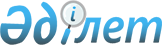 Кейден ауылдық округінің 2021-2023 жылдарға арналған бюджеті туралыҚызылорда облысы Жаңақорған аудандық мәслихатының 2020 жылғы 30 желтоқсандағы № 595 шешімі. Қызылорда облысының Әділет департаментінде 2021 жылғы 6 қаңтарда № 8088 болып тіркелді.
      "Қазақстан Республикасының Бюджет кодексі" Қазақстан Респубикасының 2008 жылғы 4 желтоқсандағы кодексінің 75-бабының 2-тармағына, "Қазақстан Республикасындағы жергілікті мемлекеттік басқару және өзін-өзі басқару туралы" Қазақстан Респубикасының 2001 жылғы 23 қаңтардағы Заңының 6-бабының 1-тармағының 1) тармақшасына сәйкес, Жаңақорған аудандық мәслихаты ШЕШІМ ҚАБЫЛДАДЫ:
      1. Кейден ауылдық округінің 2021-2023 жылдарға арналған бюджеті тиісінше 1, 2 және 3 - қосымшаларға сәйкес, оның ішінде 2021 жылға мынадай көлемде бекiтiлсiн:
      1) кірістер – 68 659 мың теңге, оның ішінде:
      салықтық түсімдер – 3 259 мың теңге;
      салықтық емес түсімдер – 360 мың теңге;
      негізгі капиталды сатудан түсетін түсімдер – 0;
      трансферттердің түсімдері – 65 040 мың теңге; 
      2) шығындар – 69 266,1 мың теңге;
      3) таза бюджеттік кредит беру – 0:
      бюджеттік кредиттер – 0;
      бюджеттік кредиттеу – 0;
      4) қаржы активтерімен операциялар бойынша сальдо – 0:
      қаржы активтерін сатып алу – 0;
      мемлекеттік қаржы активтерін сатудан түсетін түсімдер – 0;
      5) бюджет тапшылығы (профициті) – -607,1 мың теңге;
      6) бюджет тапшылығы қаржыландыру (профицитін пайдалану) – 607,1 мың теңге:
      қарыздар түсімі – 0;
      қарыздарды өтеу – 0;
      бюджет қаражатының пайдаланатын қалдықтары – 607,1 мың теңге.
      Ескерту. 1-тармақ жаңа редакцияда - Қызылорда облысы Жаңақорған аудандық мәслихатының 23.07.2021 № 80 шешімімен (01.01.2021 бастап қолданысқа енгізіледі).


      2. Аудандық бюджеттен ауылдық бюджетке берілетін субвенция мөлшері 2021 жылға 38 927 мың теңге. 
      3. Осы шешім 2021 жылғы 1 қаңтарынан бастап қолданысқа енгізіледі және ресми жариялауға жатады. 2021 жылға арналған Кейден ауылдық округі бюджеті
      Ескерту. 1-қосымша жаңа редакцияда - Қызылорда облысы Жаңақорған аудандық мәслихатының 23.07.2021 № 80 шешімімен (01.01.2021 бастап қолданысқа енгізіледі). Кейден ауылдық округінің 2022 жылға арналған бюджеті Кейден ауылдық округінің 2023 жылға арналған бюджеті
					© 2012. Қазақстан Республикасы Әділет министрлігінің «Қазақстан Республикасының Заңнама және құқықтық ақпарат институты» ШЖҚ РМК
				
      Жаңақорған ауданы мәслихатының кезектен тыс LVІІІ сессиясының төрағасы 

Т. Мамуов

      Жаңақорған аудандық мәслихат хатшысы 

Е. Ильясов
Жаңақорған аудандық маслихатының2020 жылғы 30 желтоқсандағы № 595шешіміне 1-қосымша
Санаты 
Санаты 
Санаты 
Санаты 
Санаты 
Сомасы, мың теңге
Сыныбы
Сыныбы
Сыныбы
Сыныбы
Сомасы, мың теңге
 Ішкі сыныбы
 Ішкі сыныбы
 Ішкі сыныбы
Сомасы, мың теңге
Атауы
Атауы
Сомасы, мың теңге
I. Түсімдер
I. Түсімдер
68 659
1
Салықтық түсімдер
Салықтық түсімдер
3 259
04
Меншiкке салынатын салықтар
Меншiкке салынатын салықтар
3 259
1
Мүлiкке салынатын салықтар
Мүлiкке салынатын салықтар
18
3
Жер салығы
Жер салығы
217
4
Көлiк құралдарына салынатын салық
Көлiк құралдарына салынатын салық
3 024
2
Салықтық емес түсiмдер
Салықтық емес түсiмдер
360
01
Мемлекеттік меншіктен түсетін кірістер
Мемлекеттік меншіктен түсетін кірістер
360
5
Мемлекет меншігіндегі мүлікті жалға беруден түсетін кірістер
Мемлекет меншігіндегі мүлікті жалға беруден түсетін кірістер
360
4
Трансферттердің түсімдері
Трансферттердің түсімдері
65 040
02
Мемлекеттiк басқарудың жоғары тұрған органдарынан түсетiн трансферттер
Мемлекеттiк басқарудың жоғары тұрған органдарынан түсетiн трансферттер
 65 040
3
Аудандардың (облыстық маңызы бар қаланың) бюджетінен трансферттер
Аудандардың (облыстық маңызы бар қаланың) бюджетінен трансферттер
 65 040
Функционалдық топ 
Функционалдық топ 
Функционалдық топ 
Функционалдық топ 
Функционалдық топ 
Сомасы, мың теңге
Функционалдық кіші топ 
Функционалдық кіші топ 
Функционалдық кіші топ 
Функционалдық кіші топ 
Сомасы, мың теңге
Бюджеттік бағдарламалардың әкімшісі 
Бюджеттік бағдарламалардың әкімшісі 
Бюджеттік бағдарламалардың әкімшісі 
Сомасы, мың теңге
Бағдарлама 
Бағдарлама 
Сомасы, мың теңге
Атауы
Сомасы, мың теңге
II. Шығындар
69 266,1
01
Жалпы сипаттағы мемлекеттiк қызметтер
23 091
1
Мемлекеттiк басқарудың жалпы функцияларын орындайтын өкiлдi, атқарушы және басқа органдар
23 091
124
Аудандық маңызы бар қала, ауыл, кент, ауылдық округ әкімінің аппараты
23 091
001
Аудандық маңызы бар қала, ауыл, кент, ауылдық округ әкімінің қызметін қамтамасыз ету жөніндегі қызметтер
23 091
06
Әлеуметтiк көмек және әлеуметтiк қамсыздандыру
3 631
2
Әлеуметтiк көмек
3 631
124
Аудандық маңызы бар қала, ауыл, кент, ауылдық округ әкімінің аппараты
3 631
003
Мұқтаж азаматтарға үйде әлеуметтік көмек көрсету
3 631
07
Тұрғын үй-коммуналдық шаруашылық
10 364,1
3
Елді-мекендерді көркейту
10 364,1
124
Аудандық маңызы бар қала, ауыл, кент, ауылдық округ әкімінің аппараты
10 364,1
008
Елді мекендерде көшелерді жарықтандыру
1 217
009
Елді мекендердің санитариясын қамтамасыз ету
1 101
011
Елді мекендерді абаттандыру мен көгалдандыру
8 046,1
08
Мәдениет, спорт, туризм және ақпараттық кеңістiк
14 029
1
Мәдениет саласындағы қызмет
14 029
124
Аудандық маңызы бар қала, ауыл, кент, ауылдық округ әкімінің аппараты
14 029
006
Жергілікті деңгейде мәдени-демалыс жұмысын қолдау
13 774
028
Жергілікті деңгейде дене шынықтыру-сауықтыру және спорттық іс-шараларды өткізу
255
12
Көлiк және коммуникация
11 214
1
Автомобиль көлiгi
11 214
124
Аудандық маңызы бар қала, ауыл, кент, ауылдық округ әкімінің аппараты
11 214
045
Елді-мекендер көшелеріндегі автомобиль жолдарын күрделі және орташа жөндеу
11 214
13
Басқалар
6 937
9
Басқалар
6 937
124
Аудандық маңызы бар қала, ауыл, кент, ауылдық округ әкімінің аппараты
6 937
040
Өңірлерді дамытудың 2025 жылға дейінгі мемлекеттік бағдарламасы шеңберінде өңірлерді экономикалық дамытуға жәрдемдесу бойынша шараларды іске асыруға ауылдық елді мекендерді жайластыруды шешуге арналған іс-шараларды іске асыру
6 937
3. Таза бюджеттік кредит беру
0
4. Қаржы активтерімен жасалатын операциялар бойынша сальдо
0
5. Бюджет тапшылығы (профициті)
-607,1
6. Бюджет тапшылығын қаржыландыру (профицитті пайдалану)
607,1
8
Бюджет қаражатының пайдаланылатын қалдықтары
607,1
01
Бюджет қаражатының қалдығы
607,1
1
Бюджет қаражатының бос қалдықтары
607,1Жаңақорған аудандық маслихатының2020 жылғы 30 желтоқсандағы № 595шешіміне 2-қосымша
Санаты
Санаты
Санаты
Санаты
Санаты
Сомасы, мың теңге
Сыныбы
Сыныбы
Сыныбы
Сыныбы
Сомасы, мың теңге
Ішкі сыныбы
Ішкі сыныбы
Ішкі сыныбы
Сомасы, мың теңге
Атауы
Атауы
Сомасы, мың теңге
I. Кірістер
I. Кірістер
43 319
1
Салықтық түсімдер
Салықтық түсімдер
3 313
04
Меншiкке салынатын салықтар
Меншiкке салынатын салықтар
3 313
1
Мүлiкке салынатын салықтар
Мүлiкке салынатын салықтар
19
3
Жер салығы
Жер салығы
228
4
Көлiк құралдарына салынатын салық
Көлiк құралдарына салынатын салық
3 066
2
Салықтық емес түсiмдер
Салықтық емес түсiмдер
378
01
Мемлекеттік меншіктен түсетін кірістер
Мемлекеттік меншіктен түсетін кірістер
378
5
Мемлекет меншігіндегі мүлікті жалға беруден түсетін кірістер
Мемлекет меншігіндегі мүлікті жалға беруден түсетін кірістер
378
4
Трансферттердің түсімдері
Трансферттердің түсімдері
39 628
02
Мемлекеттiк басқарудың жоғары тұрған органдарынан түсетiн трансферттер
Мемлекеттiк басқарудың жоғары тұрған органдарынан түсетiн трансферттер
39 628
3
Ауданның (облыстық маңызы бар қаланың) бюджетінен трансферттер
Ауданның (облыстық маңызы бар қаланың) бюджетінен трансферттер
39 628
Функционалдық топ
Функционалдық топ
Функционалдық топ
Функционалдық топ
Функционалдық топ
Сомасы, мың теңге
Функционалдық кіші топ
Функционалдық кіші топ
Функционалдық кіші топ
Функционалдық кіші топ
Сомасы, мың теңге
Бюджеттік бағдарламалардың әкімшісі
Бюджеттік бағдарламалардың әкімшісі
Бюджеттік бағдарламалардың әкімшісі
Сомасы, мың теңге
Бағдарлама
Бағдарлама
Сомасы, мың теңге
Атауы
Сомасы, мың теңге
II. Шығындар
43 319
1
Жалпы сипаттағы мемлекеттiк қызметтер
23 220
1
Мемлекеттiк басқарудың жалпы функцияларын орындайтын өкiлдi, атқарушы және басқа органдар
23 220
124
Аудандық маңызы бар қала, ауыл, кент, ауылдық округ әкімінің аппараты
23 220
001
Аудандық маңызы бар қала, ауыл, кент, ауылдық округ әкімінің қызметін қамтамасыз ету жөніндегі қызметтер
23 220
6
Әлеуметтiк көмек және әлеуметтiк қамсыздандыру
2 421
2
Әлеуметтiк көмек
2 421
124
Аудандық маңызы бар қала, ауыл, кент, ауылдық округ әкімінің аппараты
2 421
003
Мұқтаж азаматтарға үйде әлеуметтік көмек көрсету
2 421
7
Тұрғын үй-коммуналдық шаруашылық
5 050
3
Елді-мекендерді көркейту
5 050
124
Аудандық маңызы бар қала, ауыл, кент, ауылдық округ әкімінің аппараты
5 050 
008
Елді мекендерде көшелерді жарықтандыру
1 239
009
Елді мекендердің санитариясын қамтамасыз ету
510
011
Елді мекендерді абаттандыру мен көгалдандыру
3 301
8
Мәдениет, спорт, туризм және ақпараттық кеңістiк
10 644
1
Мәдениет саласындағы қызмет
10 384
124
Аудандық маңызы бар қала, ауыл, кент, ауылдық округ әкімінің аппараты
10 384
006
Жергілікті деңгейде мәдени-демалыс жұмысын қолдау
10 384
2
Спорт
260
124
Аудандық маңызы бар қала, ауыл, кент, ауылдық округ әкімінің аппараты
260
028
Жергілікті деңгейде дене шынықтыру-сауықтыру және спорттық іс-шараларды өткізу
260
13
Басқалар
1 984
9
Басқалар
1 984
124
Аудандық маңызы бар қала, ауыл, кент, ауылдық округ әкімінің аппараты
1 984
040
Өңірлерді дамытудың 2025 жылға дейінгі мемлекеттік бағдарламасы шеңберінде өңірлерді экономикалық дамытуға жәрдемдесу бойынша шараларды іске асыруға ауылдық елді мекендерді жайластыруды шешуге арналған іс-шараларды іске асыру
1 984
3. Таза бюджеттік кредит беру
0
4. Қаржы активтерімен жасалатын операциялар бойынша сальдо
0
5. Бюджет тапшылығы (профициті)
0
6. Бюджет тапшылығын қаржыландыру (профицитті пайдалану)
0Жаңақорған аудандық маслихатының2020 жылғы 30 желтоқсандағы № 595шешіміне 3-қосымша
Санаты
Санаты
Санаты
Санаты
Санаты
Сомасы, мың теңге
Сыныбы
Сыныбы
Сыныбы
Сыныбы
Сомасы, мың теңге
Ішкі сыныбы
Ішкі сыныбы
Ішкі сыныбы
Сомасы, мың теңге
Атауы
Атауы
Сомасы, мың теңге
I. Кірістер
I. Кірістер
44 091
1
Салықтық түсімдер
Салықтық түсімдер
3 373
04
Меншiкке салынатын салықтар
Меншiкке салынатын салықтар
3 373
1
Мүлiкке салынатын салықтар
Мүлiкке салынатын салықтар
20
3
Жер салығы
Жер салығы
237
4
Көлiк құралдарына салынатын салық
Көлiк құралдарына салынатын салық
3 116
2
Салықтық емес түсiмдер
Салықтық емес түсiмдер
393
01
Мемлекеттік меншіктен түсетін кірістер
Мемлекеттік меншіктен түсетін кірістер
393
5
Мемлекет меншігіндегі мүлікті жалға беруден түсетін кірістер
Мемлекет меншігіндегі мүлікті жалға беруден түсетін кірістер
393
4
Трансферттердің түсімдері
Трансферттердің түсімдері
40 325
02
Мемлекеттiк басқарудың жоғары тұрған органдарынан түсетiн трансферттер
Мемлекеттiк басқарудың жоғары тұрған органдарынан түсетiн трансферттер
40 325
3
Ауданның (облыстық маңызы бар қаланың) бюджетінен трансферттер
Ауданның (облыстық маңызы бар қаланың) бюджетінен трансферттер
40 325
Функционалдық топ
Функционалдық топ
Функционалдық топ
Функционалдық топ
Функционалдық топ
Сомасы, мың теңге
Функционалдық кіші топ
Функционалдық кіші топ
Функционалдық кіші топ
Функционалдық кіші топ
Сомасы, мың теңге
Бюджеттік бағдарламалардың әкімшісі
Бюджеттік бағдарламалардың әкімшісі
Бюджеттік бағдарламалардың әкімшісі
Сомасы, мың теңге
Бағдарлама
Бағдарлама
Сомасы, мың теңге
Атауы
Сомасы, мың теңге
II. Шығыдар
44 091
1
Жалпы сипаттағы мемлекеттiк қызметтер
23 832
1
Мемлекеттiк басқарудың жалпы функцияларын орындайтын өкiлдi, атқарушы және басқа органдар
23 832
124
Аудандық маңызы бар қала, ауыл, кент, ауылдық округ әкімінің аппараты
23 832
001
Аудандық маңызы бар қала, ауыл, кент, ауылдық округ әкімінің қызметін қамтамасыз ету жөніндегі қызметтер
23 832
6
Әлеуметтiк көмек және әлеуметтiк қамсыздандыру
2 508
2
Әлеуметтiк көмек
2 464
124
Аудандық маңызы бар қала, ауыл, кент, ауылдық округ әкімінің аппараты
2 464
003
Мұқтаж азаматтарға үйде әлеуметтік көмек көрсету
2 464
7
Тұрғын үй-коммуналдық шаруашылық
5 140
3
Елді-мекендерді көркейту
5 140
124
Аудандық маңызы бар қала, ауыл, кент, ауылдық округ әкімінің аппараты
5 140 
008
Елді мекендерде көшелерді жарықтандыру
1 261
009
Елді мекендердің санитариясын қамтамасыз ету
519
011
Елді мекендерді абаттандыру мен көгалдандыру
3 360
8
Мәдениет, спорт, туризм және ақпараттық кеңістiк
10 635
1
Мәдениет саласындағы қызмет
10 370
124
Аудандық маңызы бар қала, ауыл, кент, ауылдық округ әкімінің аппараты
10 370
006
Жергілікті деңгейде мәдени-демалыс жұмысын қолдау
10 370
2
Спорт
265
124
Аудандық маңызы бар қала, ауыл, кент, ауылдық округ әкімінің аппараты
265
028
Жергілікті деңгейде дене шынықтыру-сауықтыру және спорттық іс-шараларды өткізу
265
13
Басқалар
2 020
9
Басқалар
2 020
124
Аудандық маңызы бар қала, ауыл, кент, ауылдық округ әкімінің аппараты
2 020
040
Өңірлерді дамытудың 2025 жылға дейінгі мемлекеттік бағдарламасы шеңберінде өңірлерді экономикалық дамытуға жәрдемдесу бойынша шараларды іске асыруға ауылдық елді мекендерді жайластыруды шешуге арналған іс-шараларды іске асыру
2 020
3. Таза бюджеттік кредит беру
0
4. Қаржы активтерімен жасалатын операциялар бойынша сальдо
0
5. Бюджет тапшылығы (профициті)
0
6. Бюджет тапшылығын қаржыландыру (профицитті пайдалану)
0